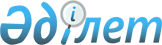 О внесении изменений в постановление Правительства Республики Казахстан от 8 декабря 2004 года N 1289Постановление Правительства Республики Казахстан от 26 октября 2005 года N 1070



      В целях реализации 
 Закона 
 Республики Казахстан от 2 декабря 2004 года "О республиканском бюджете на 2005 год" Правительство Республики Казахстан 

ПОСТАНОВЛЯЕТ:





      1. Внести в 
 постановление 
 Правительства Республики Казахстан от 8 декабря 2004 года N 1289 "О реализации Закона Республики Казахстан "О республиканском бюджете на 2005 год" следующие изменения:



      1) в пункте 1:



      цифры "216512640" заменить цифрами "286093586";



      цифры "115101099" заменить цифрами "184682045";



      2) в приложении 1 к указанному постановлению:



      в разделе VII "Финансирование дефицита бюджета":



      в категории 7 "Поступления займов":



      цифры "216512640" заменить цифрами "286093586";



      в классе 01 "Внутренние государственные займы":



      в подклассе 1 "Государственные эмиссионные ценные бумаги":



      цифры "199158810" заменить цифрами "268739756";



      в специфике 01 "Государственные долгосрочные казначейские обязательства":



      цифры "42000000" заменить цифрами "90580946";



      в специфике 09 "Прочие государственные эмиссионные ценные бумаги":



      цифры "59600000" заменить цифрами "80600000";



      в функциональной группе 16 "Погашение займов":



      в подфункции 1 "Погашение займов":



      по администратору бюджетных программ 217 "Министерство финансов Республики Казахстан":



      в программе 020 "Погашение правительственного долга":



      цифры "115101099" заменить цифрами "184682045".




      2. Настоящее постановление вводится в действие со дня подписания.

      

Премьер-Министр




      Республики Казахстан


					© 2012. РГП на ПХВ «Институт законодательства и правовой информации Республики Казахстан» Министерства юстиции Республики Казахстан
				